   ARARAQUARA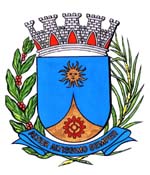     1987/15.:  TENENTE SANTANA:DEFERIDA.Araraquara, _________________                    _________________	Indico ao Senhor Prefeito, a necessidade de entrar em entendimentos com o departamento competente, no sentido de providenciar imediatamente a capinação, limpeza e tapar buracos no asfalto à margem de passeio público localizado na Avenida Antônio Tavares Pereira Lima, defronte ao imóvel nº 2011, no Bairro Jardim Tabapuã, desta cidade.Convém informar que no local indicado há buracos ocasionando o acúmulo de água, produzindo mau cheiro e transtornos para munícipes vizinhos.Seguem fotos em anexo.Araraquara, 19 de Agosto de 2015TENENTE SANTANASH/ Capinação, limpeza e tapar buracos Avenida Antônio T.P.Lima